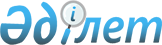 О республиканском внебюджетном фонде "Новая столица"
					
			Утративший силу
			
			
		
					Постановление Правительства Республики Казахстан от 21 ноября 1995 г. N 1582. Утратило силу - постановлением Правительства РК от 2 декабря 1998 г. N 1225 ~P981225.



      В целях реализации Указа Президента Республики Казахстан,
имеющего силу Закона, от 15 сентября 1995 г. N 2457  
 U952457_ 
  "О
столице Республики Казахстан" Правительство Республики Казахстан
постановляет:




          1. Создать республиканский внебюджетный фонд "Новая столица"
для аккумулирования внебюджетных средств на обустройство города
Акмолы.




          2. Утвердить прилагаемое Положение о республиканском
внебюджетном фонде "Новая столица".




          3. Пункты 3 и 4 утратили силу - постановлением Правительства
РК от 19 февраля 1996 г. N 212.




          5. Государственному Экспортно-импортному банку Республики
Казахстан и Комитету по использованию иностранного капитала при
Министерстве финансов Республики Казахстан в двухмесячный срок
проработать возможность привлечения иностранных инвестиций для
финансирования работ по переносу столицы и развитию города Акмолы,
зон его влияния и внести их в Правительство Республики Казахстан.




          6. Министерству финансов Республики Казахстан и Таможенному
комитету Республики Казахстан совместно с Министерством экономики
Республики Казахстан в двухмесячный срок подготовить и внести в
Правительство Республики Казахстан предложения по предоставлению
налоговых, таможенных и иных льгот инвесторам, в том числе и
иностранным, в случае участия их в застройке и развитии
инфраструктуры города Астаны.
<*>



        Сноска. В пункт 6 внесены изменения - постановлением Правительства РК 
от 25 ноября 1998 г. N 1197  
 P981197_ 
 .




        Премьер-Министр




    Республики Казахстан





                                              Утверждено



                                    Постановлением Правительства
                                         Республики Казахстан
                                     от 21 ноября 1995 г. N 1582











                                                          ПОЛОЖЕНИЕ




                                                  о республиканском




                              внебюджетном фонде "Новая столица"
<*>







          Сноска. Пункты 1, 2, 3, 6, 7, 8, 9, 10, 12 - с изменениями,
внесенными постановлением Правительства Республики Казахстан от 19
марта 1996 г. N 335. Пункты 1,4,5,7,8,9,10,12 - с изменениями, внесенными 
постановлением Правительства РК от 25 ноября 1998 г. N 1197  
 P981197_ 
 .








          1. Республиканский внебюджетный фонд "Новая столица" (в
дальнейшем - Фонд) образуется при Государственной комиссии
Республики Казахстан по передислокации высших и центральных
государственных органов в город Астану в целях аккумулирования
внебюджетных средств для финансирования мероприятий по обустройству
города Астаны.




          2. Фонд является юридическим лицом и пользуется правами,
определенными настоящим Положением. Фонд имеет самостоятельный
баланс, круглую печать со своим наименованием на казахском и русском
языках, счета, включая валютный, открываемый в Народном банке
Республики Казахстан.




          3. Источниками формирования Фонда являются:




          добровольные отчисления юридических и физических лиц, в том
числе иностранных;




          добровольные отчисления местных исполнительных органов за счет
внебюджетных средств;




          доходы от размещения свободных средств Фонда на депозиты
Народного банка Республики Казахстан;




          деньги, полученные от выкупа жилища работниками центральных аппаратов 
государственных органов, содержащихся за счет республиканского бюджета и
передислоцированных в город Астану, и продажи в установленном законодательством 
порядке жилищ иным физическим и юридическим лицам во вновь построенных 
жилых зданиях за счет указанного фонда.
<*>



          Сноска. В пункт 3 внесены изменения - постановлением Правительства РК 
от 25 ноября 1998 г. N 1197  
 P981197_ 
 .




          4. Средства Фонда направляются на финансирование затрат по
обустройству новой столицы Республики Казахстан и дальнейшее
развитие города Астаны и зон его влияния.




          5. Финансирование из Фонда производится в строгом соответствии
с Государственной программой первоочередных мер по переносу столицы
Республики Казахстан и дальнейшему развитию города Астаны и зон его
влияния.




          6. Финансирование и кредитование работ за счет средств Фонда
осуществляется согласно Правил финансирования и кредитования работ и
услуг из внебюджетного фонда "Новая столица" через Народный банк
Республики Казахстан на договорной основе.




          7. Контроль за целевым использованием средств Фонда
осуществляется Наблюдательным советом Фонда, образуемым из
представителей Минфина, Минэкономики, Минстроя, Народного банка
Республики Казахстан и Государственной комиссии Республики Казахстан
по передислокации высших и центральных государственных органов в
город Астану.




          Наблюдательный совет наделен полномочиями принимать оперативные
решения по приоритетности использования средств Фонда в пределах
Государственной программы первоочередных мер по переносу столицы
Республики Казахстан и дальнейшему развитию города Астаны и зон его
влияния.




          8. Органом управления Фонда является его дирекция.




          Положение о дирекции Фонда утверждается Государственной
комиссией Республики Казахстан по передислокации высших и
центральных государственных органов в город Астану.




          Дирекция Фонда несет всю полноту ответственности за
своевременное и полное финансирование расходов, предусмотренных
Государственной программой первоочередных мер по переносу столицы и
дальнейшему развитию города Астаны и зон его влияния.




          9. Затраты на содержание дирекции Фонда, его
материально-технической базы производятся за счет средств Фонда в
пределах сметы, утверждаемой Государственной комиссией Республики
Казахстан по передислокации высших и центральных государственных
органов в город Астану.




          10. Возглавляет и формирует дирекцию директор Фонда, который
назначается Правительством Республики Казахстан по представлению
Руководителя Аппарата Государственной комиссии Республики Казахстан
по передислокации высших и центральных государственных органов в
город Астану.




          Директор Фонда несет персональную ответственность за целевое
использование средств Фонда.




          Численность аппарата дирекции Фонда утверждается Председателем
Государственной комиссии Республики Казахстан по передислокации
высших и центральных государственных органов в город Астану.




          11. Учет и отчетность Фонда ведутся в соответствии с правилами,
установленными нормативными актами.




          12. Реорганизация или ликвидация Фонда осуществляется
Правительством Республики Казахстан по представлению Руководителя
Аппарата Государственной комиссии Республики Казахстан по
передислокации высших и центральных органов в город Астану.








					© 2012. РГП на ПХВ «Институт законодательства и правовой информации Республики Казахстан» Министерства юстиции Республики Казахстан
				